BANDO GENERALE PER L’ASSEGNAZIONE ORDINARIA DEGLI ALLOGGI DI EDILIZIA RESIDENZIALE PUBBLICA ANNO 2022CHI PRESENTA LA DOMANDA:- nuovi aspiranti all’assegnazione di un alloggio;      - coloro che sono collocati in precedente graduatoria ERP; -	i titolari di un utilizzo autorizzato ai sensi dell’art 14 della L.R.T. 2/2019 e successive modificazioni  - coloro che sono già assegnatari definitivi di alloggi di ERP, ma solo al fine di chiedere la     scissione da un nucleo familiare esistente o la creazione di un nuovo nucleo familiareDOCUMENTI per REQUISITI DI ACCESSO (ART . 2 BANDO)Possesso attestazione ISEE 2022, rilasciata da soggetto autorizzato, priva di difformità entro la data di scadenza del bando;In caso di cittadino straniero:Da allegare: copia del permesso di soggiorno biennale o copia della ricevuta di richiesta di rinnovo, copia dei documenti che attestino regolare attività lavorativa in corso. Se soggiornante di lungo periodo oppure titolare di un permesso di soggiorno per asilo o protezione sussidiaria, soltanto la copia del permesso di soggiorno;Tale requisito è richiesto dal solo soggetto richiedente.In caso di richiedente non residente anagraficamente nel Comune di____________ : contratto di assunzione da cui risulti la sede di lavoro e la durata del rapporto /ad esempio: estratto conto INPS., attestazione del datore di lavoro, copia del contratto di lavoro con specificata la sede di lavoro etc...;Tale requisito è soddisfatto dal solo soggetto richiedente.in caso di possidenze immobiliari se titolari di diritti di proprietà o usufrutto, di uso o abitazione su immobili:planimetria catastale dell’alloggio o attestazione di un tecnico abilitato per verifica dell’inadeguatezza dello stesso, se del caso;provvedimento dell’autorità giudiziaria attestante la non disponibilità della casa coniugale, se del caso;documentazione relativa all’utilizzo dell’immobile per attività lavorativa prevalente del richiedente, se del caso;documentazione sulla inagibilità dell’alloggio, se del caso;	provvedimento di pignoramento dell’abitazione di proprietà e il piano di ammortamento del debito rilasciato dall’istituto finanziario che ha richiesto il pignoramento;se titolari pro quota di diritti reali su immobili di valore catastale maggiore di € 25.000: documentazione relativa alla indisponibilità giuridica delle quote;se titolari di natanti o imbarcazioni a motore o a vela iscritti nei prescritti registri, utilizzati quali beni strumentali aziendali, allegare documentazione dimostrativa dell’utilizzo;se titolari di autoveicoli di potenza superiore a 80 KW (110 CV), utilizzati quali beni strumentali aziendali, allegare documentazione dimostrativa dell’utilizzo;se non in possesso di residenza fiscale in Italia, allegare documentazione reddituale e patrimoniale del Paese in cui si ha residenza fiscale.Marca da bollo € di 16,00 Assenza di condanne penali: il richiedente non deve avere condanne penali passate in giudicato per delitti non colposi per i quali è prevista la pena detentiva non inferiore a cinque anni (questo controllo sarà effettuato dall’Ufficio)PER L’ATTRIBUZIONE DEI PUNTEGGI (art. ART. 3 BANDO) CONDIZIONI SOCIALI, ECONOMICHE E FAMILIARIIl reddito di riferimento è relativo all’anno 2020 desumibile dalla dichiarazione Sostitutiva unica ISEE.Punteggio attribuibile a condizione che nessuno dei componenti la coppia abbia superato il 34° anno di età alla data di pubblicazione del bando.Punteggio attribuibile a condizione che nessuno dei componenti la coppia abbia superato il 34° anno di età alla data di pubblicazione del bando.Nel caso in cui nel nucleo familiare siano presenti due o più situazioni di invalidità (riferite cioè a due o più soggetti diversi) di cui ai punti a-4 e a-4 bis, il punteggio massimo attribuibile è di punti 4.Il punteggio si applica limitatamente al bando pubblicato dal Comune nel quale il richiedente lavora Nel caso in cui nel nucleo familiare siano presenti più situazioni tra quelle sotto indicate, NON possono comunque essere attribuiti più di 6 punti. Tale punteggio NON può cumularsi con i punteggi di cui ai punti a.4) e a.4 bis).CONDIZIONI ABITATIVE DOVUTE A SITUAZIONI DI GRAVE DISAGIO ABITATIVO ACCERTATE DALL’AUTORITÀ COMPETENTEDagli importi del canone corrisposto devono essere scorporati eventuali contributi per l’affitto.CONDIZIONI DI STORICITÀ DI PRESENZATali condizioni devono essere in ogni caso DICHIARATE NELLA DOMANDA. I punteggi di tale punto NON possono essere attribuiti a nuclei già assegnatari di alloggi ERP.10 Il punteggio massimo attribuibile NON può comunque superare i 6 punti.PUNTIRedditoDocumenti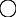 a.1) reddito annuo complessivo del nucleo familiare costituito esclusivamente da pensione sociale, assegno sociale, pensione minima INPS., da pensione di invaliditàCERTIFICAZIONEISE /ISEE2a.1 bis) reddito fiscalmente imponibile pro capite del nucleo familiare non superiore all’importo annuo di una pensione minima INPS. per persona (valore per l’anno 2020 € 6.695,91)1CERTIFICAZIONEISE /ISEE1Composizione del nucleo familiareDocumentia.2) nucleo familiare composto da una sola persona che abbia compiuto il sessantacinquesimo anno di età alla data di pubblicazione del bando o da una coppia i cui componenti abbiano entrambi compiuto il sessantacinquesimo anno di età alla suddetta data, anche in presenza di minori a carico o di soggetti di cui ai successivi punti a-4 e a-4 bisCertificazi onedi invalidità  o handicap1a.3) nucleo familiare composto da coppia coniugata, convivente more uxorio, unita civilmente oppure convivente di fatto ai sensi della legge n. 76 del 20.05.2016, anagraficamente convivente e che viva in coabitazione con altro nucleo familiare oppure convivente nell’ambito di un nucleo familiare più ampio alla data di pubblicazione del bando2In caso di  coabitazio ne deve    essere allegata una documentazione che attesti la     coabitazio ne con  altre persone (es. contratto di locazione cointestat o)1a.3 bis) nucleo familiare con uno o più figli minori a carico32Invalidità e/o handicap in gravità4        DocumentiPUNTIa.4) nucleo familiare in cui sia presente un soggetto riconosciuto invalido ai sensi delle vigenti normative:1) invalido con età compresa tra i 18 e i 65 anni alla data di pubblicazione del bando e che abbia un’invalidità pari o superiore al 67%Certificazi onedi invalidità   o handicap12) invalido con età compresa tra i 18 e i 65 anni alla data di pubblicazione del bando e che abbia un’invalidità al 100%Certificazi onedi invalidità   o handicap23) invalido che non abbia compiuto i 18 anni o che abbia compiuto 65 anni alla data di pubblicazione del bandoCertificazi onedi invalidità   o handicap2a.4 bis) nucleo familiare in cui sia presente un soggetto riconosciuto invalido al 100% con necessità di assistenza continua e/o portatore di handicap riconosciuto in situazione di gravità tale da rendere necessario un intervento assistenziale permanente, continuativo e globale nella sfera individuale o in quella di relazione (l. 104/92 art. 3 comma 3)Certificazi onedi invalidità   o handicap3Pendolarità5a.5) richiedente in condizioni di pendolarità per distanza tra il luogo di lavoro e il luogo di residenza superiore a km 701Presenza di soggetti fiscalmente a carico e/o pagamento assegno mantenimentoDocumentia.6) nucleo familiare composto da due persone con tre o più familiari fiscalmente a caricoDichiarazione deiredditi	o CUD da     cui risultino i  familiari (maggiore nni) a carico2a.7) nucleo familiare composto da una sola persona con6:1. uno o più figli maggiorenni fiscalmente a carico, purché non abbiano compiuto il ventiseiesimo anno di età alla data di pubblicazione del bandoDichiarazione deiRedditi  o CUD da    cui risultino i    familiari a carico12. un figlio minore fiscalmente a carico o un minore in affidamento preadottivo a caricoDichiarazione deiRedditi  o CUD da    cui risultino i    familiari a carico23. due o più figli minori fiscalmente a carico o due o più minori in affidamento preadottivo a caricoDichiarazione deiRedditi  o CUD da    cui risultino i    familiari a carico34. uno o più soggetti fiscalmente a carico di cui ai punti a-4 o a-4 bis (condizioni di invalidità)7Certificazi onedi invalidità   o handicap4a.8) richiedente separato o divorziato legalmente su cui grava l’obbligo disposto dall’autorità giudiziaria del pagamento mensile di un assegno di mantenimento a favore del coniuge e/o dei figliDocument azione relativa a separazione o divorzio e ricevute di pagament o dell’asseg no di mantenim ento1     DocumentiPUNTI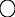 b.1) permanenza effettiva e continuativa, documentata dalle autorità pubbliche competenti, in ambienti impropriamente adibiti ad abitazione, aventi caratteristiche tipologiche e/o igienico- sanitarie di assoluta ed effettiva incompatibilità con la destinazione ad abitazione. (Tale situazione deve sussistere da almeno un anno alla data di pubblicazione del bando).Documentaz ione relativa  a alloggio   improprio rilasciata da autorità pubbliche o  da un tecnico  individuato dal richiedente3b.2) abitazione in alloggio avente barriere architettoniche tali da determinare grave disagio abitativo e non facilmente eliminabili, in presenza di nucleo familiare con componente affetto da handicap, invalidità o minorazioni congenite o acquisite, comportanti gravi e permanenti difficoltà di deambulazioneCertificato    ASL cheattesti l’handicap o le difficoltà motorie/relazione dell’amministrat ore  condominia le di un perito competente2b.3) abitazione in alloggi o altre strutture abitative assegnati a titolo precario dai servizi di assistenza del comune o da altri servizi assistenziali pubblici, regolarmente occupati o abitazione in alloggi privati procurati dai servizi di assistenza del comune, regolarmente occupati il cui canone di locazione è parzialmente o interamente corrisposto dal comune stessoCertificato rilasciato dai	servizi di assistenza del Comune3b.4) abitazione in alloggio di proprietà privata con contratto registrato il cui canone annuo relativo all’anno di produzione del reddito (2020) regolarmente corrisposto risulti1) superiore ad un terzo del reddito imponibileRicevute di  pagamento   del  canone  di locazione  relative all’anno 2020;32) uguale o superiore al 50% del reddito imponibileRicevute di  pagamento   del  canone  di locazione  relative all’anno 2020;4b.5) abitazione che debba essere rilasciata a seguito di provvedimento esecutivo di sfratto per finita locazione o per morosità incolpevole come definita dall’art. 14, comma 3, LRT 2/2019 e ss.mm.ii. o di provvedimento di espropriazione forzata a seguito di pignoramento. (Il suddetto sfratto e la relativa convalida devono avere data certa, anteriore alla data di pubblicazione del bando, comunque non superiore ad anni due).Provvedimento diconvalida di   sfratto	o provvedimento	dipignoramen to odocumentaz ione attestante la morosità  incolpevole2b.6) coabitazione in uno stesso alloggio con altro o più nuclei familiari, ciascuno composto da almeno due unità o situazione di sovraffollamento con oltre due persone per vano utile (N.B. le due   condizioniNON sono cumulabili)In caso di coabitazionecopia del  contratto di  locazione cointestato;In caso di sovraffollamento: planimetria catastale2DOCUMENTIPUNTIc.1) residenza anagrafica o prestazione di attività lavorativa continuativa di almeno un componente del nucleo familiare nel Comune di __________da almeno:1. tre anni alla data di pubblicazione del bandoPer	i	non  residenti nel comune di ________documentaz ione attestante il   lavoro continuativo  nel comune12. cinque anni alla data di pubblicazione del bandoPer	i	non  residenti nel comune di ________documentaz ione attestante il   lavoro continuativo  nel comune23. dieci anni alla data di pubblicazione del bandoPer	i	non  residenti nel comune di ________documentaz ione attestante il   lavoro continuativo  nel comune34. quindici anni alla data di pubblicazione del bandoPer	i	non  residenti nel comune di ________documentaz ione attestante il   lavoro continuativo  nel comune3,55. vent’anni alla data di pubblicazione del bandoPer	i	non  residenti nel comune di ________documentaz ione attestante il   lavoro continuativo  nel comune4c.2) presenza continuativa del nucleo richiedente nella graduatoria comunale o intercomunale per l’assegnazione degli alloggi, ovvero presenza continuativa del nucleo richiedente nell’alloggio con utilizzo autorizzato0,50per ogni anno di presenza nella graduator ia o nell’allogg io10c.3) periodo di contribuzione al fondo GESCAL:               ALLEGARE1. non inferiore a 5 anniDocumenta zione attestante la contribuzione al fondo  GESCAL (copia libretto lavoro o estratto contributivo INPS)12. non inferiore a 10 anniDocumenta zione attestante la contribuzione al fondo  GESCAL (copia libretto lavoro o estratto contributivo INPS)2